RASTkulÅK 4-6       11:20-12:30 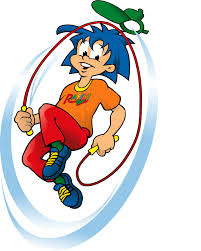 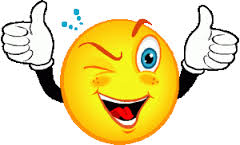 v 14Måndag	bandyprickskytte		även åk 2, vid portalen onsdag	Disco vid idrottshallen 		även åk 2Fredag	Idrottshallen		fotboll, Tjockmatta, mjuktennis v 16		måndag	lovdagonsdag	Välkommen till klubben 		Pingis, biljard, tidningar, musik, spel m.m